CUPE LOCAL 1190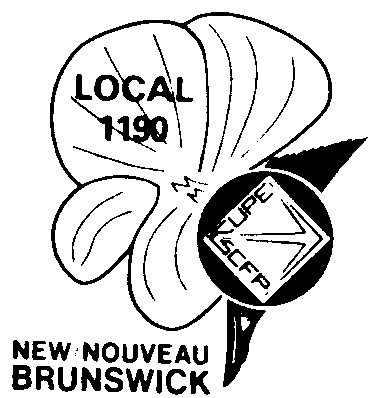 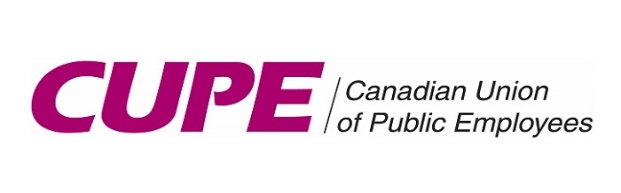 STRIKE PAY APPLICATIONPLEASE PRINT VERY CLEARLYFIRST NAME_____________________________ LAST NAME_______________________________EMPLOYEE NUMBER_____________________ ________________________________________________________________________________HOME INFORMATION:ADDRESS: _______________________________________________________________________CITY: ________________________________________ POSTAL CODE: ______________________PHONE NUMBER: _________________________ FAX NUMBER: ___________________________CELL NUMBER: ___________________ PERSONAL EMAIL: ________________________________________________________________________________________________________________WORK INFORMATION: JOB CLASSIFICATION: ____________________________ LOCATION: ________________________ADDRESS: _______________________________________________________________________CITY: __________________________________ PHONE NUMBER: __________________________________________________________________________________________________________ACCOMMODATION REQUIRED:            YES                NO________________________________________________________________  _______________ __________________________________                              ________________________________Signature                                                                                        DateFor office use only: Entered by: __________________________ Date: _______________ Number: _______________Accommodation referred to Benefit Committee: PLEASE MAKE SURE ALL INFORMATION IS COMPLETED AND RETURN TOSTRIKE COMMITTEE                                               OR BY FAX: 506-458-0187C/O CUPE LOCAL 1190                                           OR BY EMAIL: cupe1190@nb.aibn.com         97 St Mary’s StFredericton, NB E3A 2R7